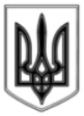 ЛИСИЧАНСЬКА МІСЬКА РАДАВИКОНАВЧИЙ КОМІТЕТРІШЕННЯ 04.06.2019			       м. Лисичанськ 			   № 274Про затвердження рішення комісіїз вирішення спірних питань землекористуванняЗ метою реалізації повноважень органів місцевого самоврядування з регулювання земельних відносин, керуючись ст. ст. 12, 83, 158-161 Земельного кодексу України, пп. 5) п. б) ч. 1 ст. 33 Закону України «Про місцеве самоврядування в Україні», рішенням Лисичанської міської ради від 24.11.2011 № 21/359 «Про делегування повноважень з вирішення земельних спорів виконавчому комітету Лисичанської міської ради», виконавчий комітет Лисичанської міської радиВИРІШИВ:Затвердити рішення комісії з вирішення спірних питань землекористування від 22.05.2019 № 01-04/19 (додається).Відділу з питань внутрішньої політики, зв’язку з громадськістю та ЗМІ розмістити дане рішення на офіційному сайті Лисичанської міської ради.Контроль за виконанням даного рішення покласти на першого заступника міського голови Шальнєва А. Л.Міський голова								       С. ШИЛІН